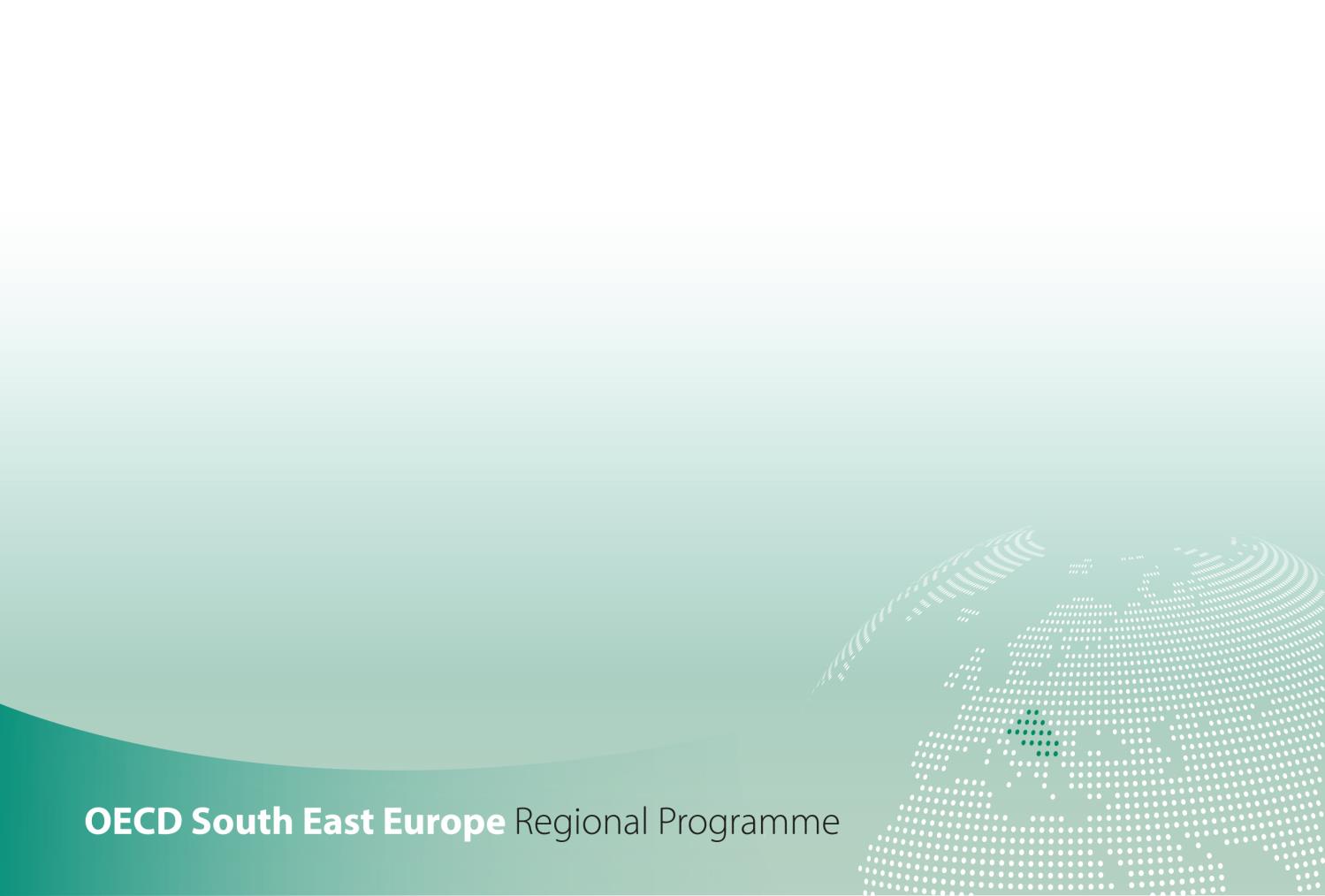 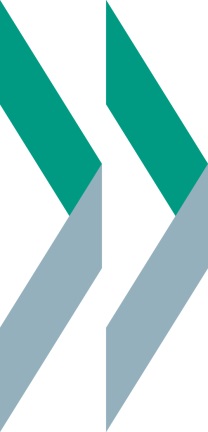         	SME Policy Index Western Balkans and Turkey 2022            	ASSESSING THE IMPLEMENTATION OF THE SMALL BUSINESS ACT FOR EUROPEDIMENSION 8a - Enterprise skills Qualitative indicators government questionnaireEnterprise skillsEnterprise skills dimension assesses policies and implementation in the Western Balkans and Turkey to promote the skills SMEs need, from starting up and throughout their growth phases. SMEs include business owners, co-operative founders and social entrepreneurs.The dimension is presented across three thematic blocks: Planning and design, which assesses policies in the areas of skills intelligence,Implementation, which focuses on training for start-ups, responding to the skills required of digital and green economies, and smart specialisation,Monitoring and evaluation, which considers whether economies ensure their SME skills policies are working and keeping up with market needs.Figure 1. Enterprise skillsDimension 8a:Enterprise skillsDimension 8a:Enterprise skillsDimension 8a:Enterprise skillsThematic block 1:Planning and designThematic block 2:ImplementationThematic block 3:Monitoring and evaluation QuestionQuestionQuestionResponse [expand box as necessary]Source/Evidence/LinksThematic block 1. Planning and designThematic block 1. Planning and designThematic block 1. Planning and designThematic block 1. Planning and designThematic block 1. Planning and designSkills intelligence: is there a national framework for the collection and analysis of SME skills intelligence? Skills intelligence: is there a national framework for the collection and analysis of SME skills intelligence? [ ] Yes [ ] No If yesIs evidence on SME skills intelligence gender sensitive? [ ] Yes [ ] NoIf yesIs evidence on SME skills intelligence aligned to social impact business models e.g. to include social enterprises and/or cooperatives? Please provide more details[ ] Yes [ ] NoIf yesDoes the framework include digital skills in the skills intelligence collection and analysis (i.e. ranging from e-Leadership skills to ICT-professionals and ICT users’ digital skills)?[ ] Yes [ ] NoWhich organisations contribute to national skills intelligence? Which organisations contribute to national skills intelligence? Who coordinates the national skills intelligence? Who coordinates the national skills intelligence? Skills analysis: has an analysis of SME skills intelligence been undertaken since the last assessment (January 2019)? Skills analysis: has an analysis of SME skills intelligence been undertaken since the last assessment (January 2019)? [ ] Yes [ ] NoPolicy: is the national skills intelligence used to support priorities of the Economic Reform Programme? Policy: is the national skills intelligence used to support priorities of the Economic Reform Programme? [ ] Yes [ ] NoDoes the national skills intelligence include training needs analysis?Does the national skills intelligence include training needs analysis?[ ] Yes [ ] NoWho is developing training programmes for SME's? Who is developing training programmes for SME's? Does the national skills intelligence include skills anticipation? Does the national skills intelligence include skills anticipation? [ ] Yes [ ] NoProgramme design: Is SME skills intelligence used for the development of new training programmes? Programme design: Is SME skills intelligence used for the development of new training programmes? [ ] Yes [ ] NoIf yesAre good practices in training for SME's used to help designing new training programmes? [ ] Yes [ ] NoIf yesDo new training programmes take account of the needs of social enterprises and/or cooperatives? Please explain.[ ] Yes [ ] NoPolicy-making: is SME skills intelligence used to inform policymaking at national level? Policy-making: is SME skills intelligence used to inform policymaking at national level? [ ] Yes [ ] NoIf yesAre good practices in training for SME's used to improve policy? [ ] Yes [ ] NoAre good practices on training for SME's identified on the basis of pre-defined criteria? Are good practices on training for SME's identified on the basis of pre-defined criteria? Are good practices on training for SME's available on-line? Please, provide the hyperlink(s).Are good practices on training for SME's available on-line? Please, provide the hyperlink(s).Provide examples of policies that address SME skills intelligence. Provide examples of policies that address SME skills intelligence. HOHow SME engage in the “smart specialisation” process, notably Entrepreneurial Discovery Process (EDP)? How would you evaluate the private sector awareness about and engagement in “smart specialisation” of SMEs?How SME engage in the “smart specialisation” process, notably Entrepreneurial Discovery Process (EDP)? How would you evaluate the private sector awareness about and engagement in “smart specialisation” of SMEs?Since the last assessment (January 2019), have there been any developments regarding the "smart specialisation" process?  If so, please specify.Since the last assessment (January 2019), have there been any developments regarding the "smart specialisation" process?  If so, please specify.[ ] Yes [ ] Noa)If there is a smart specialisation strategy in place, please specify the timeline, main objectives/targets, main sector priorities identified, leading institution, if SME skills are built into the strategy (recommendation from the SME PI 2019).b)If there is a smart specialisation strategy in place, are there any targeted trainings available to SMEs in priority areas for smart specialisation.1.1.16Are SME skills built into smart specialisation approaches/ strategies? If so, please specify. Are SME skills built into smart specialisation approaches/ strategies? If so, please specify. [ ] Yes [ ] NoThematic block 2. ImplementationThematic block 2. ImplementationThematic block 2. ImplementationThematic block 2. ImplementationThematic block 2. ImplementationInformation platform: is there a web-platform(s) available to support SMEs in identifying training programmes?Information platform: is there a web-platform(s) available to support SMEs in identifying training programmes?[ ] Yes [ ] NoIf yesCan SMEs provide feedback on the web-platform(s) on training acquired?[ ] Yes [ ] NoEconomic Reform Programme: does training for specific sectors feature in the Economic Reform Programme? Economic Reform Programme: does training for specific sectors feature in the Economic Reform Programme? [ ] Yes [ ] NoWhich sectors are prioritised for skills support in the Economic Reform Programme?Which sectors are prioritised for skills support in the Economic Reform Programme?Sustainability and Green skills: does national policy recognise the importance of training for a sustainable and green economy?  Sustainability and Green skills: does national policy recognise the importance of training for a sustainable and green economy?  [ ] Yes [ ] NoDigital skills: does national policy recognise the importance of training for a digital economy?  Digital skills: does national policy recognise the importance of training for a digital economy?  [ ] Yes [ ] NoDoes the government provide financial support for the following: Does the government provide financial support for the following: a)Training on transition to sustainable business practices?[ ] Yes [ ] Nob)Training for SMEs to improve resource efficiency? [ ] Yes [ ] Noc)Training on how SMEs can contribute to the circular economy? [ ] Yes [ ] Nod) Training for SMEs to improve employees’ digital skills? [ ] Yes [ ] NoSustainability and social economy: does national policy recognise the importance of training for the development of the social economy sector? Sustainability and social economy: does national policy recognise the importance of training for the development of the social economy sector? [ ] Yes [ ] NoStart-ups: does the government provides financial support for start-up training? Start-ups: does the government provides financial support for start-up training? [ ] Yes [ ] NoIf yes are the following areas covered?If yes are the following areas covered?a)Pre start-up/self-employment training  [ ] Yes [ ] Nob)Youth start-ups (<30 years)[ ] Yes [ ] Noc)Silver entrepreneurs (50 years+) [ ] Yes [ ] Nod)Women start-ups [ ] Yes [ ] Noe)Social enterprises[ ] Yes [ ] Nof)Cooperatives[ ] Yes [ ] Nog)Technology start-ups [ ] Yes [ ] Noh)Re-starts [ ] Yes [ ] NoSME growth: does the government provide financial support or other incentives for training for SMEs with growth potential? SME growth: does the government provide financial support or other incentives for training for SMEs with growth potential? [ ] Yes [ ] NoSME internationalisation: does the government provide financial support or other incentives for training for SMEs trading, or with potential to trade with the EU Single Market?  	SME internationalisation: does the government provide financial support or other incentives for training for SMEs trading, or with potential to trade with the EU Single Market?  	[ ] Yes [ ] NoSME digitalisation: does the government provide financial support or other incentives for SMEs to buy ICT equipment and software or digital services to participate to the EU Digital Single Market?SME digitalisation: does the government provide financial support or other incentives for SMEs to buy ICT equipment and software or digital services to participate to the EU Digital Single Market?[ ] Yes [ ] NoFamily businesses: does the government provide financial support for training for family businesses? 	Family businesses: does the government provide financial support for training for family businesses? 	[ ] Yes [ ] NoSMEs and Intellectual property: does the government provide financial support or other incentives to SMEs to support training on intellectual property? SMEs and Intellectual property: does the government provide financial support or other incentives to SMEs to support training on intellectual property? [ ] Yes [ ] NoDoes the government collect statistics on participation of SMEs in training?Does the government collect statistics on participation of SMEs in training?[ ] Yes [ ] NoIf yesAre the statistics on training participation disaggregated by gender?[ ] Yes [ ] NoIf you gather gender-disaggregated statistics on training followed by SMEs, please provide examples.If you gather gender-disaggregated statistics on training followed by SMEs, please provide examples.Based on the feedback intelligence gathered from SMEs on their training experience, what are the three most common issues? Based on the feedback intelligence gathered from SMEs on their training experience, what are the three most common issues? Investment readiness: does the government provide financial support for training of SME support institutions to improve investment readiness?  Investment readiness: does the government provide financial support for training of SME support institutions to improve investment readiness?  [ ] Yes [ ] NoSupply chains: does the government provide financial support for training for SMEs to participate in global supply chains? Supply chains: does the government provide financial support for training for SMEs to participate in global supply chains? [ ] Yes [ ] NoDigital economy: does national policy recognise the role of SMEs in an evolving digital economy? Digital economy: does national policy recognise the role of SMEs in an evolving digital economy? [ ] Yes [ ] NoIf yes, are the following available:If yes, are the following available:a)Training to support digital skills within SMEs? [ ] Yes [ ] Nob)Training to support SMEs to operate within the EU Digital Single Market? [ ] Yes [ ] Noc)Online training for SMEs[ ] Yes [ ] NoWhat has been the impact of the COVID-19 pandemic on the implementation of SME training programmes? What has been the impact of the COVID-19 pandemic on the implementation of SME training programmes? What actions have been taken in the area of SME skills as a specific response to the pandemic?What actions have been taken in the area of SME skills as a specific response to the pandemic?Thematic block 3. Monitoring and evaluationThematic block 3. Monitoring and evaluationThematic block 3. Monitoring and evaluationThematic block 3. Monitoring and evaluationThematic block 3. Monitoring and evaluationMonitoring: Does government-financed training for SMEs include a requirement that the training programmes should be monitored? Monitoring: Does government-financed training for SMEs include a requirement that the training programmes should be monitored? [ ] Yes [ ] NoWhat type of monitoring of government-financed training for SMEs is undertaken and how often?What type of monitoring of government-financed training for SMEs is undertaken and how often?Does monitoring of government financed training for SMEs place a specific focus on training supporting skills for green and/or digital transformation for SMEs? Please provide details.Does monitoring of government financed training for SMEs place a specific focus on training supporting skills for green and/or digital transformation for SMEs? Please provide details.Evaluation:  Does the government evaluate effectiveness of SME training programmes? Evaluation:  Does the government evaluate effectiveness of SME training programmes? [ ] Yes [ ] NoIf yesDoes the evaluation demonstrate the impact of training on the SME performance? [ ] Yes [ ] NoIf yesHave any adjustments been made based on the evaluation results? If so, please specify.[ ] Yes [ ] NoMeeting demand: do SME training developments reflect analysis and recommendations of SME skills intelligence? Meeting demand: do SME training developments reflect analysis and recommendations of SME skills intelligence? [ ] Yes [ ] NoIs there a database of indicators on SME skills that is publically available online?Is there a database of indicators on SME skills that is publically available online?[ ] Yes [ ] NoHas any monitoring or evaluation been undertaken on the impact of the pandemic on uptake or results of SME training programmes?Has any monitoring or evaluation been undertaken on the impact of the pandemic on uptake or results of SME training programmes?Optional - Please provide any further information on SME Skills in your economy that you deem relevant for the assessmentOptional - Please provide any further information on SME Skills in your economy that you deem relevant for the assessmentOptional - Please provide any further information on SME Skills in your economy that you deem relevant for the assessmentQuestionResponseSelf-assessed level (1 through 5, whole and half numbers)Brief justificationAssessor name and institution